Renewable Power Centred Intelligent Power Supervision System for Households1K.P. Sherin, 2V. Shijoh and 2T. Jarin1Department of Power Electronics, Jyothi Engineering College, Kerala, India2Department of EEE, Jyothi Engineering College, Thrissur, Kerala, IndiaAbstract: The foremost problem correlated with Indian power grid system is disproportion of consumption of energy and power generation. The problem faced in this modern era is load shedding and power drop.Cuts lead to discomfort to the consumers. The proposed system comforts the consumers for an optimal use of energy. The system is installed in every homestead and with the help of photovoltaic system solar energy is stored for future use. The system analyses the user data utilization using smart meter. From the analysed data the system will foretell the userbehaviour at that time and maintain battery power for use at the time of peak hours so that this will reduce the utilization from grid during peak hour. The system also maintains back power and uses it during power failure and will prioritize the devices for the utilization of stored power.Key words: Renewable  power   Smart  meter   Powergrid      Battery   management    system      User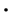                       consumption data 	INTRODUCTION                                       natural   disasters,   heavy   cyclones   etc.   Problems   in generating station also lead to power failure and isolationMatching of supply and consumption of power is the       of places. So on integrating renewable energy to grid at central  challenges  faced  by  Indian  power  grid  system.       distribution level or in each house we can meet the lack of Traditional  approaches  of  building  enough  generation       power  their  by  eliminate   black  outs  up  to  a  level and transmission capacity to meet peak load has resulted       Government agencies like KELTRON, ANERT are helping in substantial infrastructure that is idle for all but a few       people to install the power generators at consumer side. hours of a year.                                                                             But the main problem is that the proper use of generated In  India,  traditional  method  of  power  supply  is       power. So energy management technique is very essential following. But this method is fulfilling only the basic small       and a system which will dynamically choose either power local  needs. The unbalancing  of power generation  and       from  grid  or  from  renewable  source.  According  to  its demands requires rethinking of traditional method in order       availability.  And  the  system  automatically  control  the to compensate for growth in power demands of India’s       usage of power from according to the priority of devices power supply. Uses of electromechanical relays are not an       which is set either by user or based on consumption andeffective method to find out line faults at distribution side.       availability of power[3].Detection of line faults is presently a time and man power               A non renewable energy resource comes from coal, consuming process.                                                                      oil etc. These will create pollutions and leads to global Up to 2013 January 211.766 GW of electricity has       warming  and  also  once  the  source  of  non-renewablebeen   installed.   Out   of   this   11.45%   contributed   by       energy  gone  out  that  can’t  be  reproduce.  Renewable renewable  power  plant  and  rest  is  by  non  renewable       energies  such as wind, solar etc. will not produce  any power plant. This lack of instalment on renewable power       pollution. But the main problem is that the difficulty to leads to India to depend on foreigners for energy. And       integrate  with  the  grid  which  leads  to  voltage  level about 300 million Indians have no access to electricity as       fluctuations, change in frequency, harmonics etc.[4]of December 2011. Many of rural areas of India are not               Several studies and works has been done in the areaelectrified yet and already electrified areas are facing the       of  renewable  energy  integration  with  the  grid  and  the lack  of  sufficient  power.  In  2012  power  blackout  put       energy management. This section describes some of the northern  states  in  dark  about  3  days  [1][2].  Villages       major works in this area. Real time pricing –based power andcities  may isolated  from grid  during  situations  like       scheduling  scheme  as demand  response  for  residentialCorresponding Author:   K.P. Sherin, Department of Power Electronics, Jyothi Engineering College, Kerala, India.power usage is a scheme includes an energy management        used either by households to plan their usage or by the controller and a service provider. The provider sets the       automatic     load    control     systems     for    scheduling real  time  prices  according  to  the  current  power  usage       appliances.[12-15]profiles   of   the   appliances.The   energy   management               The proposed system which helps to optimal use of controller  (emc)  uses  the  electricity  prices  and  user       power  from  renewable  energy  source.  The  system  is preferences  to modify power usage across a home or a       installed  in  each  house  and  with  the  help  of  a  photo building.A  sequential  equilibrium  is attained  through a       voltaic system which generates power from solar energy two  way  information  exchange  enabled  through  smart       and stores for future use. Then the system collect user metering network. The emc aims to minimize the cost to       consumption  details using smart meter and do the data the consumer for an appliance usage. Time is divided into       analysis for getting the user behaviour. from this analysis slots  for  scheduling  updates.This  scheme  can  reduce       system will predict the user consumption behaviour and peak  load  and  the  mismatch  between  actual  load  and       use  battery  power  during  peak  load  times,  so  that planned supply, while avoiding a rebound peak.[5]                   dependency from the grid can be reduced. The system will An  intelligent  HEM  algorithm  for  managing  high       also keep sufficient back power for using at the time of energy     consumption     household     appliances     with       power  failure  and  will  prioritize  the  devices  for  thesimulation for demand response analysis is proposed. The       consumption of stored power. algorithm manages household loads consumption belowthe preset value.                                                                           System Architecture: The main objective of this work is The HEM system will monitor and manage the home       to build a system that is efficient for use of renewable appliances  and  providing  load  shifting  and  shedding       power and it can be minimize the dependency of power according to a predefined set of requirements.The HEM       from  grid  and  provide  continuous  operation  to certain receives    external    signals    which    includes    demand       devices during power failure. The system mainly consists curtailment  request  and  duration  of  its  algorithm  is       of relays, microcontroller  unit (MCU). Grid power and designed   to   guarantee   the   total   household   power       battery power stored from renewable source are given to consumption below the specified demand limit. The home       the control devices which will intelligently perform the owner can set their load priority and comfort preferences.       distribution  of power. The control  device connects  the A simulation tool is developed in C++ that consists of the       smart  meter  and  the  distribution  board  for  intelligent proposed algorithm[6-8]                                                              power   distribution.   The   loads   in   each   houses   are FEDRP   is   integrated   for   managing   the   loads       classified into heavy load, low load and critical load on intelligently  by  using  the  platform  of  smart  grids  for       the basis of wattage rating of each device. This is doneresidential  network.  It provides detailed modelling  and       for the proper energy management.analysis of respective demands of residential consumers.               At   the   initial   stage   the   stored   power   will   be In a RAN there is energy manager  called REM which       intelligently   distributed   based   on   the   decision   and communicates with HEM through smart meters. During       prioritization algorithms stored in the system. In the later peak hours backup plants are used to accommodate peak       stage with the help of the collected consumption details loads  which  incur  extra  cost  to  the  consumer.  The       and various system will dynamically set the priority for consumer is provided same price up to a particular load       device   to   use   the   renewable   power   to   ensure   the above which energy is priced more. Also incentives where       continuity of service and the use of the stored renewable offered end users for cutting down their loads during peak       power at proper time to use them efficiently and thus to hours. Utility revenue and profit is modelled for different       reduce the dependency of power from grid. We assume levels of consumption.[9-11].                                                      that the system will get the user consumption detail from Demand   Response   program   encourage   end-use       the smart meter installed in the house. In this system, the customers to alter their power consumption in response       smart  system  (control  device)  will  choose  the  power to incentives or real time electricity prices so that demand       source for the usage of loads based on the data analysis. may be  reduced.  They  present  a Yupik,  a system  that       For  example,  the  system  analyses  by  establishing  the helps  the  users  respond  to  real-time  electricity  prices       consumption  of  the  critical,  heavy  and  low  loads  and while being sensitive to their context and lifestyle. Real       which available power sources (e.g.: renewable resources time prices are generally published by utilities in advance       or  grid  power)  each  load  is  dependent  on.  From  this or can predict for the next couple of days as in. Yupik is       analysis, the system can predict the usage of loads and essentially a planner that uses variable hourly prices and       the risk of lack of power in the storage device or the extra computes optimal appliance usage schedules for the next       energy   required   during   peak   hours.   To   reduce   the planning  horizon.  The  generated  schedule  can then  be       dependency   of   power   from   grid,   consumption    isregulated.  This  is  achieved  by  analysing  which  type       Circuit    Description:    The    basic    circuit    of    the (critical, heavy and low) of load uses the most power in       microcontroller consist of a power supply unit, External each house. If a home‘s  consumption  is increasing  the       Crystal oscillator and a reset circuitry. The power supply system will decide to depend on their available quota of       consist of a voltage regulator which is used to regulate renewable resources than the grid power. For example,       the voltage to a fixed voltage of 5v.Normally 7805 voltage there may be medical devices needing an energy supply       regulators are used for this purpose. The A C voltage is24/7 (thus deemed as a critical load), these high priority       step downed using a transformer and a bridge rectifier isdevices will consume more power and require continuity       used to convert  AC to DC this rectified  DC is passed of service. Therefore when energy is scarce (i.e.: at the       through a capacitor filter and fed to the voltage regulator. time  of  power  failure  or  when  total  consumption  is       Normally   the   crystal   oscillator   provided   with   the increasing), the system will automatically give priority to       microcontrollers is of 16MHz and to 22pf capacitors are medical  devices  by designating  most  of the renewable       used with the microcontroller as decoupling capacitors for power to critical  loads.  Thus prioritization  is achieved       decreasing the noise. The reset circuitry used here consist automatically based on the data analysis.                                   of  a  switch  and  a resistor  normally  a HIGH  signal  is present in the mCLR pin of the microcontroller when theBlock Diagram and Circuit Description.                                switch   is  pressed  a  LOW  presents   at  the  pin  and Block  Diagram:  The  basic  system  model  includes  a       microcontroller   gets  reset  and  as  there  is  a  resistor microcontroller unit, an RF module, pc, current sensors       provided in circuit the Vcc and Ground never get direct and relay driver. The current sensors sense the currents       short while resetting. The microcontroller consists of an of  each  load  and also the current in both the ac mains       internal ADC module this ADC module is used to convert and   the   battery   source   and   transfers   the   data   to       the ADC reading from the sensor to a digital value. The microcontroller  unit.  The  pc  stores  and  analyses  user       ADC provided with microcontroller is of 10 bit resolution. consumption details such as average power consumption        This reads value from 0- 1023.The Devices which output of  each  unit  of  loads.  This  data  is  transmitted  to  the       the analogue variation can communicate with controller microcontroller   unit   through   the   RF   data   modem.       using this module.Depending on the data the microcontroller generates suitable  signals  to the relay driver so that the relay of each unit of loads is switched either to ac mains or to the battery power.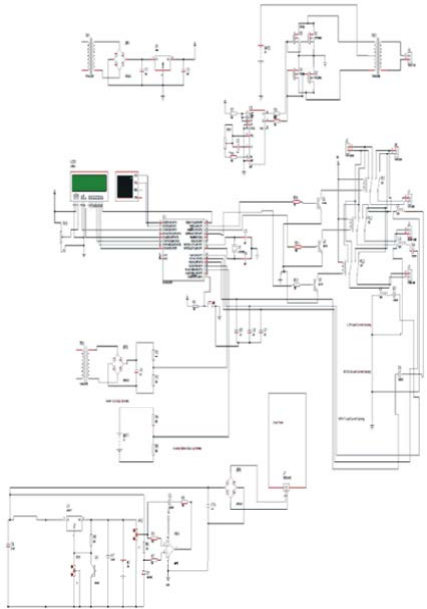 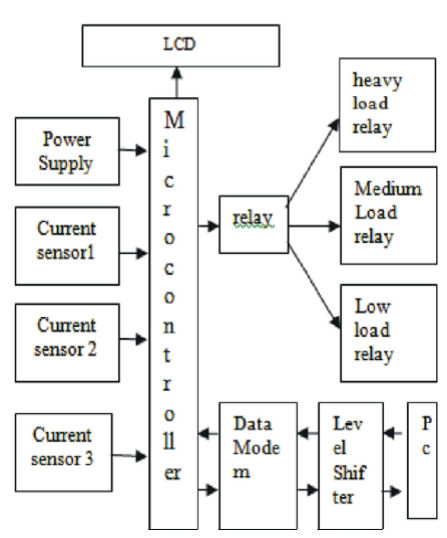 Fig. 1:  Block diagram of intelligent power management        Fig. 2:  Circuit diagram of intelligent power management system                                                                                           systemThe current transformers are coupled with a bridge       data.  The  data  lines  are  connected  to  a  port  of  the rectifier and a filter this output is sampled using a voltage       microcontroller   and   the   control   lines   RS   (register divider  is  connected  to  the  analogue  input  pin  of  the       select), E (enable), R/W (read /write), are connected to the microcontroller. The voltage is also measured using the       corresponding pins.same  circuit  as  the  current  sensing  circuit;  instead  of               The Solar charger consist of a rectifier and a voltage current  this  circuit  uses  a  step  down  transformer  for       regulator LM 317 the lm 317 is a variable voltage regulator getting the sample voltage from mains.                                      the output voltage is set by using a voltage divider circuit The inverter circuit consists of CD4047. It is a multi       in adj pin of the voltage regulator. The lm 358 op amp vibrator with very low power consumption designed by       based   cut   off   circuit   is  included   with   charger   forTEXAS INSTRUMENTS.  It can operate in monostable       overvoltage cut off. multivibrator and also astable multivibrator. In the astablemultivibrator  mode  it  can  operate  in  free  running  or       Hardware Design and Algorithmgatable modes and also provides good astable frequency       Hardware: The renewable resources considered in this stability. It can generate 50% duty cycle which will create       project  are  solar  power.  The  system  will  dynamically a pulse, which can be applied for inverter circuit. This is       manage the electricity  utilization  with respect to a few mainly used in frequency discriminators, timing circuits       parameters    such   as   the   availability    of   renewable frequency divisions etc. IRFZ44 is a N-channel enhanced       resources, priority of devices, peak hour timings. The total mode silicon gate field effect transistor (MOSFET).they       load  in  a  system  is  classified  into  three -critical, low are   mainly   used   in   switching   regulators,   switching       and  heavy,  based  on  the  wattage  consumption.  The converters relay drivers etc. the reason for using them in       controller  will  receive  the  current  consumption  from the inverter circuit is the because it is a high switching       the  current   sensors   and  the current time (peak or off transistor,  can work in very low gate drive power and       peak  hours)  from  the  real-time  clock (RTC) and send have high input impedance.IC CD4047 will work in the       this data to the controlling station, via RF module for load astable   multivibrator   mode.   To   work   it   in   astable       to battery power or AC mains as per the instruction from multivibrator mode we need an external capacitor which       the MCU. The relay driver amplifies the current received should be connected between the pin1 and pin3. Pin2 is       from controller that will initiate the working of the relay connected  by  the  resistor  and  a  variable  resistor  to       system.change  the  change  the  output  frequency  of  the  IC.               The power supply will not be interrupted during the Remaining  pins  are  grounded.The  pins  10  and  11 are       switching since the relay system works with in a fraction connected to the gate of the MOSFETs IRFZ44. The pin       of seconds. The display device will display the connected10  and  11  are  Q  and  ~Q  from  these  pins  the  output       load and the mode of operation. With the help of a keypad frequencies is generated with 50% duty cycle. The output       device, the user can select the mode of operation and the frequency is connected to the MOSFETs through resistor       type  of  loads  that  is  to  be  operated  with  the  battery which will help to prevent to the loading of the MOSFETs.       power. Thus with the help of user interface, the consumer The main AC current is generated by the two MOSFETs       can select either manual or automatic mode. In manual which will act as a two electronic switches. The battery       mode, the user can select the load to switch to the battery current is made to flow upper half or positive half of the       power. And in the automatic mode, the system will get the primary coil of transformer through Q1 this is done when       peak hour from the smart meter and will perform as per the the pin 10 becomes high and lower half or negative half is       algorithm   stored  in  MCU  i.e.,  as  per  the  previous done by opposite current flow through the primary coil of       agreement   with   the   consumer   or   according   to   the transformer,  this  is  done  when  pin  11  is  high.  By       behaviour  of  the  consumer.  The  previous  agreement switching the two MOSFETs current is generated. This       between the consumer and utility takes into account the AC is given to the step up transformer of the secondary       total load that can be connected, the peak hour etc. So coil  from this coil only we will get the increased  AC       depending on the time and the consumption of power, the voltage,  this  AC  voltage  is  so  high;  from  step  up       system will look for the battery power. And if the battery transformer we will get the max voltage.                                   power is enough to run a particular type of device (critical, The LCD is an external module used to display the       heavy or low) then the system will switch to the stored details  to  the  user.  The  LCD  communicates  with  the       power for the use of that particular device with the help ofmicrocontroller   using  parallel  communication   of  the       relay systems.Algorithm: The algorithms discussed are for testing the basic capabilities of the system, such as decision making: if  the  consumption  is  more  during  peak  hours,  less storage power, storage is full; AC power is not available and varying battery power. The relays in the system, will select the power source for devices as per the instructions from MCU based on the total consumption and time. The threshold   for   total   consumption   of   loads   for   each consumer is set based on the slab (allowable usage for consumers as decided by the authorities). The threshold we  chose  is  less  than  the  slab  for  every  consumer, because by selecting the threshold under the slab we can reduce the consumption from AC mains. The system will get the total consumption and the time from the RTC and sensors (or from smart meter). Then the system will check for the peak time, if the time is peak time and the battery is charged from the renewable resource has power, (more than 50 percentage of its capacity) to drive the devices in use, then the relay system will select the power source as battery power. The different cases for which the proposed algorithm works to test the basic capabilities of system are shown below.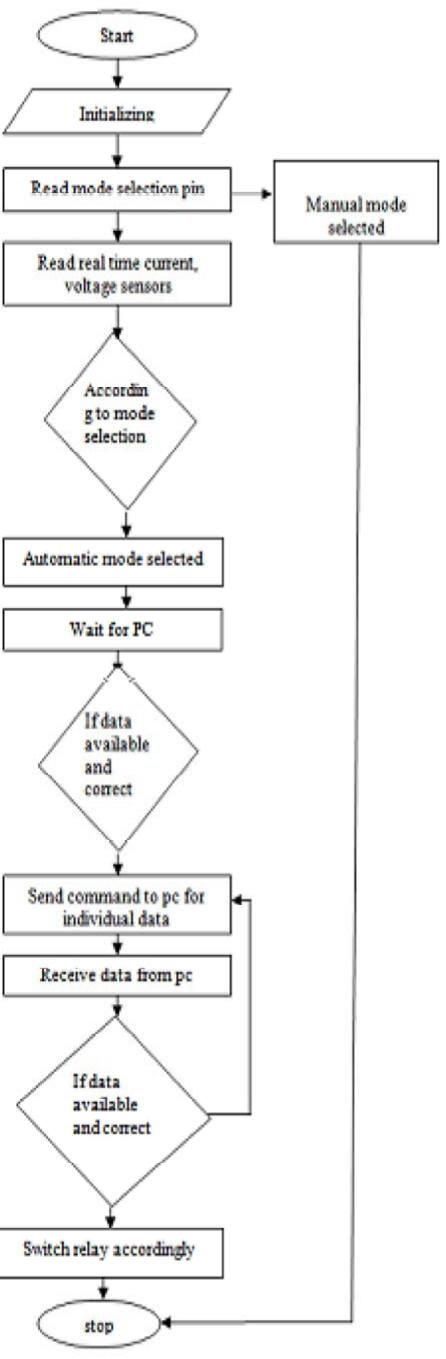 Case 1: In the case of automatic mode of operation and the time is peak hour, then the system will look for the total consumption of loads. If the total consumption exceeds the threshold, then the system will check the battery  power.  If  battery  power  is  enough  to  run  the critical loads, then the system will select the source for critical  loads as battery power. If battery  power is not enough to run the critical loads, then it will go for the heavy load and then for the low load. And the system will use the battery power till the battery power reaches 30 percentage of maximum storage. This is because we need to keep some back power for our use if a power failureoccurs.Case 2: In the case of automatic mode of operation and if the battery is fully charged, then the system will use thebattery  power  for  critical  loads,  till  the  battery  power       Fig. 3: Flow chart reaches 80 percentage and then grid power iarts used forcritical loads.                                                                                Implementation and Test Results: We implemented our system in a test bed with some appliances connected. TheCase 3: In the case of automatic mode of operation and if       appliances  includes  three bulbs of 100W (heavy load), AC power is not there then the system will use the battery       60W (medium load) and 40W (low load)in Matlab Simulink power to critical loads as these loads have high priority.          (shown in Fig. 4), by taking one of the inputs to power Case 4: In the case of Manual mode of operation the user       source as stored power from the photovoltaic system and can select the source of power for certain types of loads       other  source  as  power  from  grid.  and  synchronised (critical, heavy etc.)                                                                     voltage and current obtained.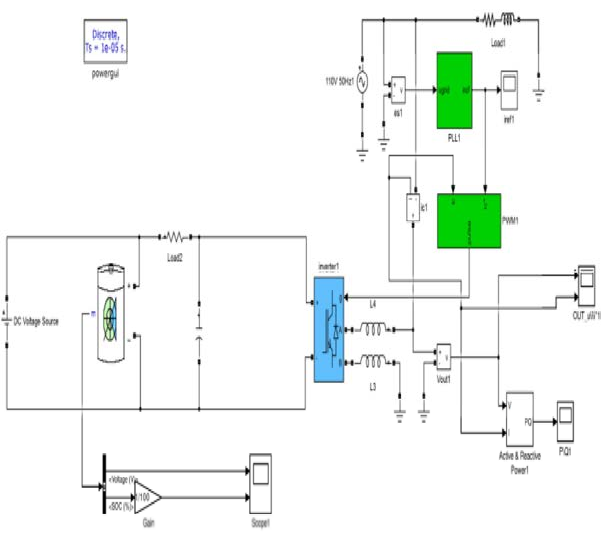 Fig. 4: Simulink model of synchronization of grid and battery supply.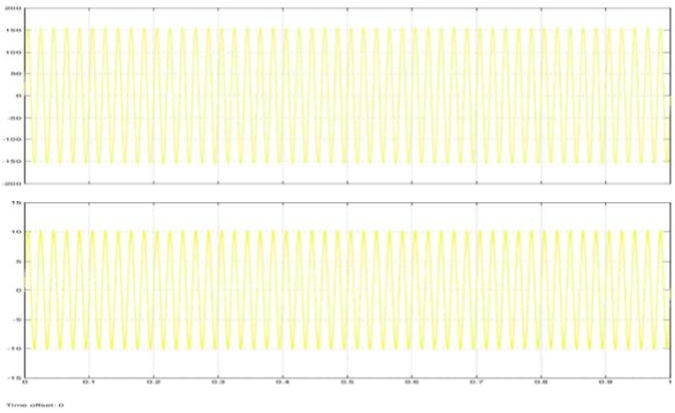 Fig. 5: Synchronised voltage and currentCONCLUSIONS                                         dependency ofpower from grid means more consumers can   be   put on the grid so that electrification  in IndiaThe proposed energy management system that will       canbe  completed.  We  implemented  our  system  in  a help to use the stored renewable power efficiently, there       test  bed  and some basic system capabilities issimulated by dependency of the power from grid especially during       in   Matlab   Simulink    also,   the   results   show   that peak hours can beminimized and result in reduction in the       dependency  on power  from  the  grid  canbe  reduced  to electricity bill of consumer.  The system also maintains       70-80% during peak hours, resulting in the reduction of continuity of service for devices during power failure with       the average daily consumption to less than 30% of normal high priority and the priority ofdevices will dynamically       consumption   by   using   the   stored   renewable   power change with respect to the user behavior. Thus reducing       atproper time.REFERENCESREFERENCES9.Muhammad   Ali1,    Z.A.     Zaidi2,    Qamar    Zia1,REFERENCESREFERENCESM. Zakaria1,  S.M. Ahsan1 and M. Rameez,  0000.1.All India region wise Generating installed capacity ofIntelligent    Load    Management    Scheme    for    apower. Central electric authority, Ministry of power,Residential Community in Smart Grids Network UsingGovernment of India. January 2013.FEDRP: WSEAS Transactions On Power Systems.2.Power   Grid   Corporation    of India Limited.  Our10.Vuppala, S.K., K. Padmanabh, S.K. Bose, S. Paul,Network April 2013 http://www.powergridindia.com2011. Incorporating fairness within Demand response/ _ l a y o u t s / P o w e r G r i d / U s e r / C o n t e n t P a g e .programs  in smart  grid,  in Proc.  IEEE  Innovativeaspx?PId=80&LangID=EnglishSmart Grid Technologies (ISGT), pp: 1-9.3.For India, a Power Failure Looms. The Wall Street11.Ghosh,  S.,  X.A  Sun  and  Xiaoxuan  Zhang,  2012.Journal. 2 January 2012.Consumer profiling for demand response programs in4.Aryadevi,   R.D.,  S.  Anilesh,   Fabien   Robert  andsmart  grids,  in Proc. IEEE  Innovative  Smart  GridManeesha  V.   Ramesh,   2013.   Smart   Device forTechnologies - Asia (ISGT Asia), pp: 1-6.Optimal Use of Stored RenewablePower:  IEEE 7th12.Tanuja Bapat, Neha Sengupta, Sunil K. Ghai, VijayInternational  Power  Engineering  and  OptimizationArya, Yedendra B. Shrinivasan and Deva Seetharam,Conference, June 2013.2009. User-sensitive Scheduling of Home Appliances:5.Chen  Chen,  Shalinee  Kishore  and  Lawrence  V.Journal  of Computing  and  Information  Science  inSnyder,     2010.        An     Innovative     Rtp-BasedEngineering, 9: 1-9.Residential   Power  Scheduling   Scheme   ForSmart13.Adika,  Christopher  O.  and  Lingfeng  Wang,  2014.Grids: IEEE Trans. on Smart Grid, 1(2): 120.133.Smart charging and appliance scheduling approaches6.Manisa Pipattanasomporn  and Murat Kuzlu, 2012.to demand side management, International Journal ofAn    Algorithm    for    Intelligent    Home    EnergyElectrical Power and Energy Systems, 57: 232-240.Management and Demand Response Analysis: IEEE14.Lijesen, Mark G., 2007. The real-time price elasticity ofTransactions on Smart Grid, 2012.electricity, Energy economics, 29(2): 249-258.7.Piette,   M.A.,   D.  Watson, N. Motegi, S. Kiliccote15.Rasheed, Muhammad Babar, NadeemJavaid, Ashfaqand    E.    Linkugel,    2006.    Automated    demandAhmad, Zahoor Ali Khan, Umar Qasim and Nabilresponse  strategies  and  commissioning  commercialAlrajeh, 2015. An Efficient Power Scheduling Schemebuilding  controls,  Proc.  14th  Natl. Conf.  Buildingfor Residential Load Management in Smart Homes,Commissioning, 2006-Apr.Applied Sciences, 5(4): 1134-1163.8.Du, P. and N. Lu, 2011. Appliance commitment forhousehold load scheduling, IEEE Trans. Smart Grid,2: 411-419.